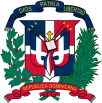 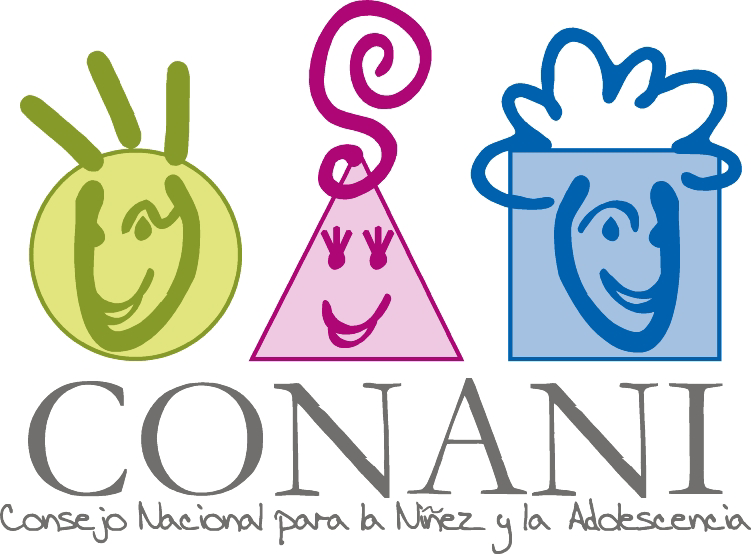 No. Solicitud:       Objeto de la compra: CONTRATACIÓN DE UNA COMPAÑÍA PARA LOS SERVICIOS DE REPARACION DE COMPRESOR DEL CUARTO FRIO DEL ALMACEN DE LA INSTITUCION. EXCLUSIVO PARA MIPYMES.Planificada:         Detalle pedidoPlan de Entrega Estimado_____________________________________Ana Giselle Reyes Responsable de la Unidad Operativa de Compras y ContratacionesÍtemCódigoCódigoDescripciónUnidad de  MedidaRubroCantidad SolicitadaPrecio Unitario EstimadoMonto17210230572102305Contratación de una compañía para los servicios de reparación de compresor del cuarto frio del almacén de la instituciónUD.2.2.7.2.081195,000.00195,000.00Total:ÍtemDirección de entregaCantidad requeridaFecha necesidad11-